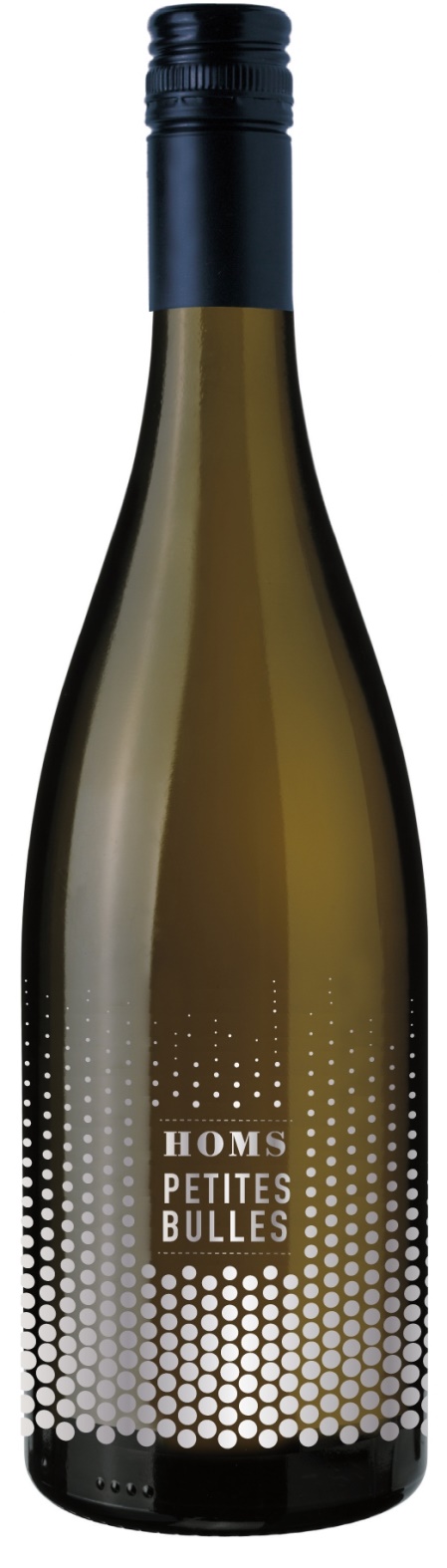 				    PETITES BULLES                                             Mout de Raisin issu du cépage Muscat Petit Grain.                                             Fines bulles et très faible degrés : 5.5 % d’alcool.                                             80 gr de sucre résiduel.                                             Conçu dans l’esprit d’un Moscato d’Asti, j’ai voulu                                              faire comme un pétillant Italien mais en modifiant                                              les équilibres pour obtenir moins de sucre et une                                              bulle fine et persistante.                                             A boire très frais, à l’apéritif et au dessert.